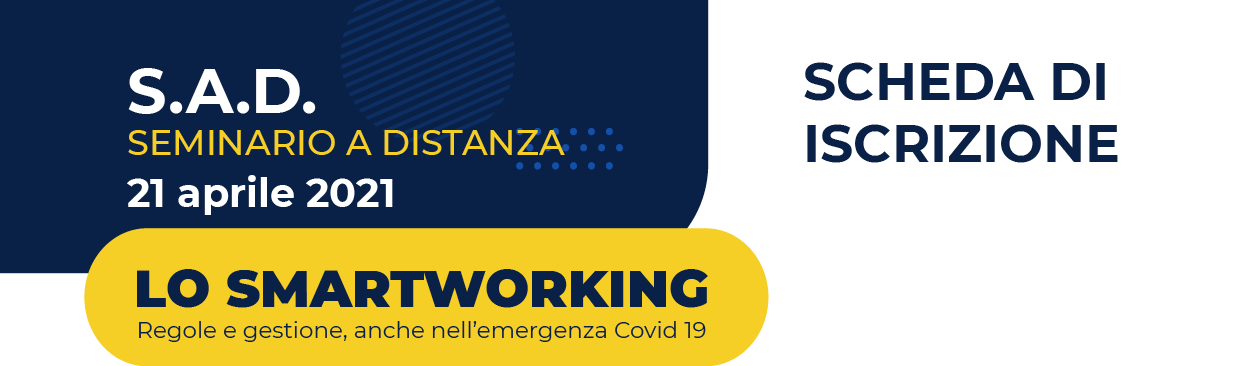 AZIENDA DI APPARTENENZA:Ragione sociale _________________________________         P.iva  _________________________________Indirizzo sede legale _____________________________________         Città__________________________Tel. _________________   Pec _____________________  Codice SDI (fatturazione elettronica)  __ __ __ __ __ __ DATI PARTECIPANTE:Cognome_________________________________         Nome _________________________________         E-mail _________________________________________________________________________________Luogo di nascita ________________________________________ Data di nascita___ /____ /___  Cod. Fiscale _______________________________________________________________________CONDIZIONI DI PAGAMENTOBonifico Bancario: UNICREDIT BANCA      Intestatario conto: ARIS FORMAZIONE E RICERCA - IBAN: IT52O0200803031000029393632     Causale (specificare): Nome Azienda + Nome partecipante + Titolo corsoLa scheda di iscrizione e la relativa ricevuta di pagamento dovranno essere inoltrate via e-mail a segreteria@arisformazione.it per avere le credenziali di accesso alla piattaforma. Per informazioni 075/5848056AUTORIZZAZIONE TRATTAMENTO DATI PERSONALIAutorizzo il trattamento dei miei dati personali ai sensi del Dlgs 196 del 30 giugno 2003 e dell’art. 13 GDPR (Regolamento UE 2016/679) ai fini dell’iscrizione al Seminario Formativo.AUTORIZZO                          NON AUTORIZZOData ___________________                                               Firma_______________________________